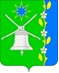 СОВЕТ НОВОБЕЙСУГСКОГО СЕЛЬСКОГО ПОСЕЛЕНИЯВЫСЕЛКОВСКОГО РАЙОНА___ сессия 4 созываРЕШЕНИЕот____________                                                                                          №____станица НовобейсугскаяО передаче из муниципальной собственностиНовобейсугского сельского  поселения Выселковского района имущества в хозяйственное ведение «Новобейсугское» муниципальное унитарное многоотраслевое предприятие жилищно-коммунальное хозяйство на безвозмездной основеВ соответствии с пунктом 4 статьи 62 Устава Новобейсугского сельского поселения Выселковского района, Совет Новобейсугского сельского поселения Выселковского района р е ш и л:1. Передать в хозяйственное ведение «Новобейсугское» муниципальное унитарное многоотраслевое предприятие жилищно-коммунальное хозяйство имущество, указанное в приложении к настоящему решению (прилагается).2.Н.А.Пруцко,  руководителю муниципального казенного учреждения «Централизованная бухгалтерия Новобейсугского сельского поселения Выселковского района» подготовить акт приема-передачи имущества, указанного в пункте 1 настоящего решения, передаваемого из муниципальной собственности Новобейсугского сельского поселения в хозяйственное ведение «Новобейсугское» муниципальное унитарное многоотраслевое предприятие жилищно-коммунальное хозяйство на безвозмездной основе.       3.  Настоящее решение вступает в силу со дня его подписания.Глава Новобейсугскогосельского поселения Выселковского района                                                                   В.В. Василенко                                                                                             Приложение                                                                                    к решению   сессии 4 созыва                                                                                       Совета Новобейсугского                                                                                           сельского поселения                                                                                          Выселковского района                                                                                       от _________ года  №____ПЕРЕЧЕНЬимущества подлежащего передаче из муниципальной собственности Новобейсугского сельского поселения Выселковского района в хозяйственное ведение «Новобейсугское» муниципальное унитарное многоотраслевое предприятие жилищно-коммунальное хозяйствоРуководитель МКУ «ЦБ Новобейсугскогосельского поселенияВыселковского района»                                                                     Н.А. Пруцко№п/пНаименованиеимуществаАдресместорасполо-жения имуществаКол-во, шт.Идентификационный номерБалансоваястоимостьимущества(руб.)Остаточнаястои-мостьимуще-ства(руб.)1.Кусторез Champion бензиновыйстаница Новобейсугская,ул.Демьяненко,21HT626R14500,0002.Частотный преобразователь 18 кВт 380 В (насосная серия)станица Новобейсугская,ул.Демьяненко,22AMV55066000,00